Department of English 2018-2019 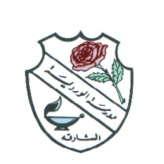 PROJECT ABOUT PLOT SUMMARIZATIONName: __________________________________Grade: 6 	Section: ___  Date:____/1/2019Visit the school library. Borrow a book and complete the plot summary worksheet. Submit this project on or before 20/1 /2019Title of the Story: ______________________________________________________________Author of the story: ____________________________________________________________PlotStructurePlanning1IntroductionIntroduce the setting and main character/s2Rising actionEvents leading up to the climax/drama3ClimaxThe drama caused by the problem4Falling actionwhat happens after the drama?5ResolutionEnding of the story